EKPHRASIS EXAMPLE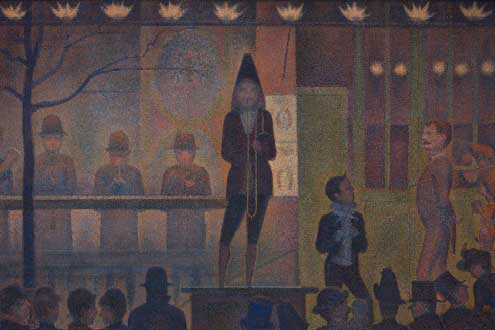 Seurat, Georges. Circus Sideshow. 1887. The Met Fifth Avenue, Gallery 825, New York.Draft Example:It seems as if the cone-hatted ringleader, bound in deep plum like a jester at court,Makes a party of one on his pulpit to a flat-hatted and round-hatted crowd - suspense, intrigue, anticipation.Ready to make the crowd swoon with Seurat’s romance of mustards and plums that romance and entrance like 	the real thing - like a circus sideshow.With a long gaze, out of the shadows the image is clear.Line starterWhat the subject(s) doesSensory detailFeeling or action evoked by subject or viewerFigurative languageLine 1It seems as if...the cone-hatted ringleaderbound in deep plumlike a jester at courtLine 2Makes a...party of one on his pulpitto a flat-hatted and round-hatted crowdsuspense, intrigue, anticipationLine 3Ready to...make the crowd swoon, with Seurat’s romance of mustards and plums that romance and entrancelike the real thing- like a circus sideshowLine 4With a...long gaze, out of the shadows the image is clearLine 5Finally...the trumpeter takes a deep breathI watch Seurat’s Circus Sideshow